О внесении изменений в перечень муниципального имущества, предназначенного для передачи во владение и (или) в пользование 	субъектам малого и среднего предпринимательства, и организациям, образующим инфраструктуру поддержки субъектов малого и среднего предпринимательства Добровского муниципального района    	 На основании п.п. 4 п. 4 ст. 18 Федерального закона от 24.07.2007г. №209-ФЗ «О развитии малого и среднего предпринимательства в Российской Федерации» Положения «О порядке формирования, ведения и опубликования перечня муниципального имущества, предназначенного для передачи во владение и (или) в  пользование субъектам малого и среднего предпринимательства, и организациям, образующим инфраструктуру поддержки субъектов малого и среднего предпринимательства Добровского муниципального района» в новой редакции №157-рс от 26.04.2017г., учитывая прогнозный план дополнений перечня муниципального имущества в 2022г. (протокол рабочей группы №4 от 23.06.2022г.) администрация Добровского муниципального района,ПОСТАНОВЛЯЕТ:          Внести изменения в перечень муниципального имущества, предназначенного для передачи во владение и (или) в пользование субъектам малого и среднего предпринимательства, и организациям, образующим инфраструктуру поддержки субъектов малого и среднего предпринимательства Добровского муниципального района (далее -Перечень имущества), утвержденный постановлением администрации Добровского муниципального района №175 от 27.02.2015 г.  «Об утверждении перечня муниципального имущества, свободного от прав третьих лиц (за исключением имущественных прав субъектов малого и среднего предпринимательства).Дополнить Перечень имущества п. 73,74,75.Изложить Перечень имущества в редакции, согласно приложению 1.Дополнения в Перечень имущества подлежат обязательному опубликованию в районной газете «Знамя Октября» - в течение 10 рабочих дней со дня утверждения и размещению на официальном сайте администрации Добровского муниципального района в информационно-телекоммуникационной сети «Интернет» на официальном сайте администрации района – в течение 3 рабочих дней со дня утверждения.Контроль за исполнением постановления возложить на заместителя главы-начальника отдела сельского хозяйства и развития кооперации администрации Добровского муниципального района С.С. Гладышева.Глава администрации Добровского муниципального района                                                                         А.А. ПоповИсп. Левитова Е.Л.8(47463)22510Приложение №1 к постановлению администрации Добровского муниципального района от 01.07.2022г. №475Изменения в переченьимущества муниципальной собственности Добровского муниципального района, предназначенного для передачи во владение и (или) в пользование субъектам малого и среднего предпринимательства и организациям, образующим инфраструктуру поддержки субъектов малого и среднего предпринимательства Добровского муниципального района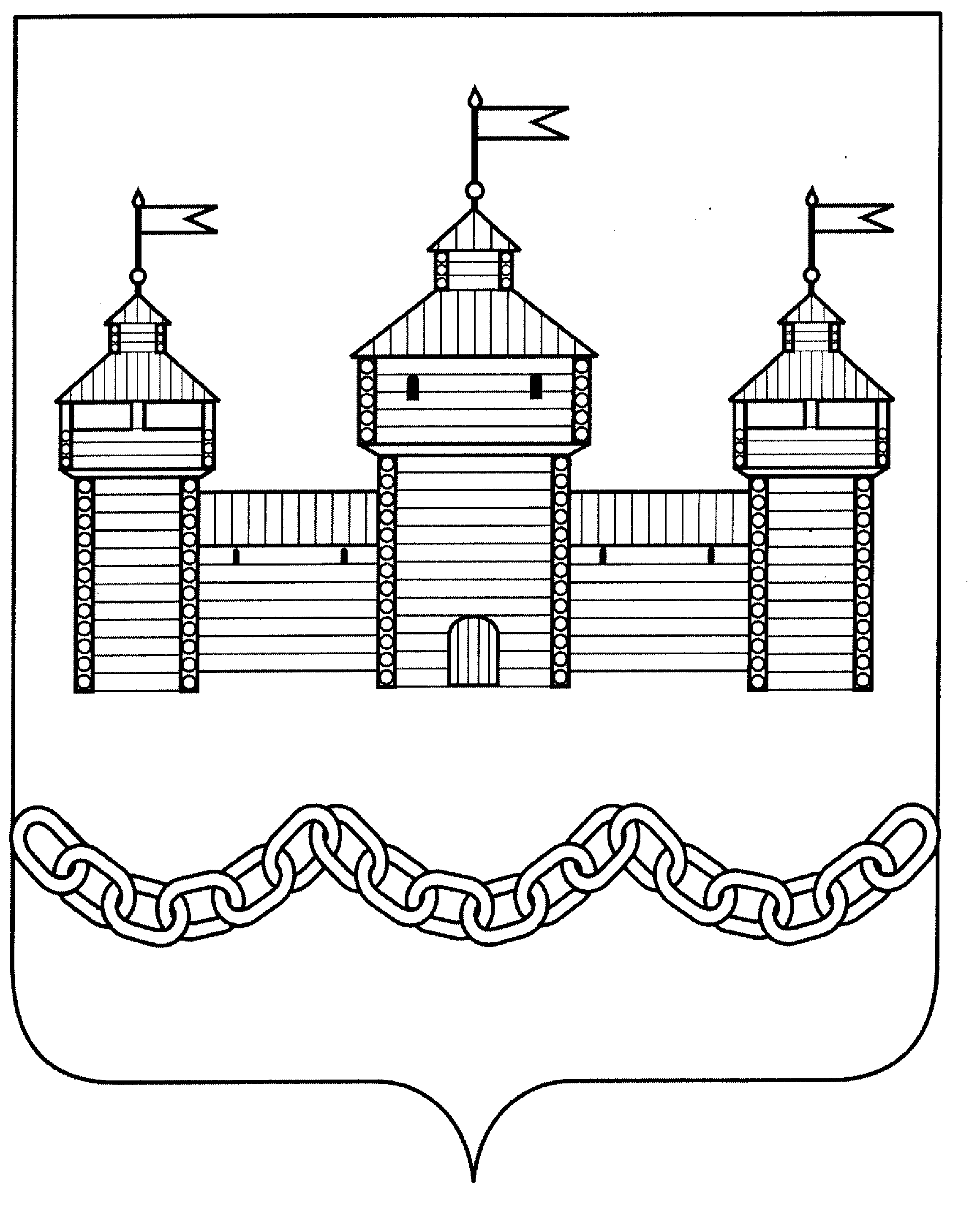 ПОСТАНОВЛЕНИЕ АДМИНИСТРАЦИИ ДОБРОВСКОГО МУНИЦИПАЛЬНОГО РАЙОНАПОСТАНОВЛЕНИЕ АДМИНИСТРАЦИИ ДОБРОВСКОГО МУНИЦИПАЛЬНОГО РАЙОНАПОСТАНОВЛЕНИЕ АДМИНИСТРАЦИИ ДОБРОВСКОГО МУНИЦИПАЛЬНОГО РАЙОНА01.07.2022г.с. Доброе                        №475№п/пНаименование имущества и его характеристикиОснование внесения записиЦелевое назначение (разрешенное использование)АрендаторСрок действия договора арендыПримечание1Здание, назначение: нежилое здание. Этажность:1. Площадь: общая 618 кв. м. Кадастровый (или условный) номер: 48:05:0400419:21. Адрес (местоположение): 399140, Липецкая область, Добровский район, с. Доброе, ул. Ленина, 170а (имущество казны)ФЗ №209-ФЗНежилое здание с гаражамиСубъект МСПУстановленный ФЗ №209-ФЗ2Нежилое помещение №3 с кадастровым номером 48:05:0400233:232 площадью 6,9 кв. м по адресу: с. Доброе, ул. Интернациональная, 1 (имущество казны)ФЗ №209-ФЗОфисСубъект МСПУстановленный ФЗ №209-ФЗ3Нежилое помещении №5 с кадастровым номером 48:05:0400233:234 площадью 13,9 кв. м по адресу: с. Доброе, ул. Интернациональная, 1 (имущество казны)ФЗ №209-ФЗОфисСубъект МСПУстановленный ФЗ №209-ФЗИсключен (протокол рабочей группы №6 от 30.11.2021г.)4Нежилое помещение на первом этаже нежилого здания, согласно экспликации по плану строения 23,24,25 в Литере А1 общей площадью 77,8 кв. м, расположенное в двухэтажном административном здании с магазинами, по адресу: 399140, Липецкая область, Добровский район, с. Доброе, ул. Интернациональная, 28 (имущество казны) ФЗ №209-ФЗДля торговых и складских целейСубъект МСПУстановленный ФЗ №209-ФЗИсключен (протокол рабочей группы №1 от 12.01.2022г.)5Нежилое помещение на первом этаже нежилого здания согласно экспликации к поэтажному плану строения номер по плану 20,21 в Литере А1 общей площадью 65,9 кв. м расположенное в двухэтажном административном здании с магазинами, по адресу: 399140, Липецкая область, Добровский район, с. Доброе, ул. Интернациональная, 28(имущество казны)  ФЗ №209-ФЗДля торговых и складских целейСубъект МСПУстановленный ФЗ №209-ФЗИсключен (протокол рабочей группы №1 от 12.01.2022г.)6нежилое помещение на первом этаже нежилого здания, согласно экспликации по плану строения 10,11,12,13 в Литере А3 общей площадью 85,3 кв. м, расположенное в двухжтажном административном здании с магазинами,  по адресу: 399140, липецкая область, добровский район, с. Доброе, ул. Интернациональная, 28  (имущество казны)ФЗ №209-ФЗДля торговыхи складских целейСубъект МСПУстановленный ФЗ №209-ФЗИсключен (протокол рабочей группы №1 от 12.01.2022г.)7нежилое помещение на втором этаже нежилого здания согласно экспликации к поэтажному плану строения номер по плану 9,10,11 в Литере под А2 общей площадью 130,4 кв. м расположенное в двухэтажном административном здании с магазинами, и расположенное по адресу: 399140, Липецкая область, Добровский район, с. Доброе, ул. Интернациональная, 28 (имущество казны) ФЗ №209-ФЗДля торговых и складских целейСубъект МСПУстановленный ФЗ №209-ФЗИсключен (протокол рабочей группы №1 от 12.01.2022г.)8Нежилое помещение, площадью 12,8 кв. м (в Лит. А по плану комната №8), расположенное на первом этаже двухэтажного нежилого здания по адресу: Липецкая область, Добровский район, с\п Добровский сельсовет, с. Доброе, ул. Октябрьская, 2(имущество казны)ФЗ №209-ФЗОфисСубъект МСПУстановленный ФЗ №209-ФЗИсключен (протокол рабочей группы №6 от 30.11.2021г.)9Нежилое помещение общей площадью 9,1 кв. м (в Лит. А по плану комната №3), расположенное в одноэтажном нежилом здании по адресу: Липецкая область, Добровский район, с\п Добровский сельсовет, с. Доброе, ул. Интернациональная, 1(имущество казны)ФЗ №209-ФЗОфисСубъект МСПУстановленный ФЗ №209-ФЗ10Нежилое помещения общей площадью 86,1 кв. м, расположенное в здании автостанции общей площадью 160, 2 кв. м, по адресу: Россия, 399140, Липецкая область, Добровский район, с. Доброе, пер. Советский,6(имущество казны)ФЗ №209-ФЗОказание бытовых услуг населениюСубъект МСПУстановленный ФЗ №209-ФЗ11Нежилое помещение согласно экспликации к поэтажному плану строения номер комнаты по плану строения – 7, общей площадью 30,2 кв. м, литер: под А, расположенное в здании автостанции общей площадью 160, 2 кв. м, по адресу: Россия, 399140, Липецкая область, Добровский район, с. Доброе, пер. Советский,6(имущество казны)ФЗ №209-ФЗОфисСубъект МСПУстановленный ФЗ №209-ФЗ12Нежилое помещения общей площадью 43,9 кв. м, расположенное в здании автостанции общей площадью 160, 2 кв. м, по адресу: Россия, 399140, Липецкая область, Добровский район, с. Доброе, пер. Советский, 6(имущество казны)ФЗ №209-ФЗБилетная касса и зал ожиданияСубъект МСПУстановленный ФЗ №209-ФЗ13АВТОБУС, марка, модель ТС ПАЗ 32053, идентификационный номер (VIN) Х1М3205С090001470, год изготовления 2009, категория ТС D, модель, № двигателя 523400 91003150,шасси (рама) отсутствует, кузов (кабина, прицеп) № Х1М3205С090001470, цвет кузова белый, ПТС 52 МТ 956300 выдан ООО «Павловский автобусный завод» 30.06.2009 г., свидетельство о государственной регистрации права 48 СМ 066989 выдано 28.08.2009г. РЭО ГИБДД Чаплыгинского РОВД, государственный регистрационный знак А267АА48, инвентарный номер АА11510087 (имущество казны)ФЗ №209-ФЗАвтобус для перевозки пассажировСубъект МСПУстановленный ФЗ №209-ФЗ14АВТОБУС, марка, модель ТС ПАЗ 32053, идентификационный номер (VIN) Х1М3205С090001287, год изготовления 2009, категория ТС D, модель, № двигателя 523400 91002867,шасси (рама) отсутствует, кузов (кабина, прицеп) № Х1М3205С090001287, цвет кузова белый, ПТС 52 МТ 956291 выдан ООО «Павловский автобусный завод» 30.06.2009 г., свидетельство о государственной регистрации права 48СМ066970 выдано РЭО ГИБДД Чаплыгинского РОВД 28.08.2009г., государственный регистрационный знак А268АА48, инвентарный номер АА1151008(имущество казны)ФЗ №209-ФЗАвтобус для перевозки пассажировСубъект МСПУстановленный ФЗ №209-ФЗ15АВТОБУС. Марка, модель ТС ПАЗ320435-04, идентификационный номер (VIN)Х1М3204NSK0000864.Категрия ТС D.Год изготовления 2019.Модель, номер двигателя 534230 К0088549.Шасси (рама)№ отсутствует. Кузов № Х1М3204NSK0000864. Цвет кузова-белый. Мощность двигателя 168,9 (124,2). Тип двигателя –ДИЗЕЛЬНЫЙ. Экологический класс-пятый. Разрешенная масса 10050 кг. Масса без нагрузки 6400.Изготовитель ООО «Павловский автобусный завод» РФ. ПТС52 РВ 768582 выдано ООО «Павловский автобусный завод» 15.05.2019г., свидетельство о государственной регистрации ТС 9908№242888 выдано 07.08.2019г. РЭО ГИБДД М ОМВД России «Чаплыгинский» Липецкой области, государственный регистрационный знак О110МР48 инвентарный номер 12200002 (имущество казны)ФЗ №209-ФЗАвтобус для перевозки пассажировСубъект МСПУстановленный ФЗ №209-ФЗ16Земельный участок из категории земель-земли населенных пунктов с видом разрешенного использования –для размещения промышленных объектов с КН48:05:0400419:9, общей площадью 56444 кв. м, расположенный по адресу: РФ, Липецкая область, Добровский район, с. Доброе, ул. ЛенинаФЗ №209-ФЗДля размещения промышленных объектовСубъект МСПВ соответствии с Земельным Кодексом РФ17Нежилое здание, назначение: нежилое.Этажность:1. Площадь 273 кв. м. Адрес местоположение: РФ, Липецкая область, Добровский район, с/п Борисовский сельсовет, с. Борисовка, ул. Большак, д. 21б. Кадастровый номер 48:05:0690101:61, являющийся муниципальной собственностью (запись в ЕГРН 48/005/2018-1 от 06.06.2018г.) с земельным участком из категории земель- земли населенных пунктов с видом разрешенного использования для размещения складских помещений. Площадью 15000 кв. м. Адрес (местоположение) РФ, Липецкая область, Добровский район, с/п Борисовский сельсовет, с. Борисовка, ул. Большак, земельный 21б. Кадастровый номер 48:05:0690101:5Протокол комиссии №1 от 29.01.2021г.Склад, для складских целейСубъект МСП5 лет18Земельный участок из категории земель-земли населенных пунктов для строительства культурно-развлекательного центра общей площадью 103000 кв. м с КН48:05:0870301:37 по адресу: Липецкая область, Добровский район, с/п Добровский сельсовет, с. ДоброеПротокол комиссии №2 от 11.02.2021Для строительства культурно-развлекательного центраСубъект МСПВ соответствии с Земельным Кодексом РФ19Земельный участок из категории земель-земли населенных пунктов для строительства автодрома, трактородрома общей площадью 20000 кв. м с КН48:05:0870201:477 по адресу: Липецкакя область, Добровский район, с. ДоброеПротокол комиссии №2 от 11.02.2021Для строительства автодрома, трактородромаСубъект МСПВ соответствии с Земельным Кодексом РФИсключен (протокол рабочей группы №6 от 30.11.2021г.)20Земельный участок из категории земель-земли населенных пунктов для ведения предпринимательской деятельности общей площадью 5000 кв. м с КН48:05:0870201:361 по адресу: Липецкакя область, Добровский район, с. ДоброеПротокол комиссии №2 от 11.02.2021Для ведения предпринимательской деятельностиСубъект МСПВ соответствии с Земельным Кодексом РФ21Земельный участок из категории земель-земли населенных пунктов для размещения туристических баз, стационарных и палаточных туристско-оздоровительных лагерей, домов рыболова и охотника, детских туристических станций общей площадью 13238 кв. м с КН48:05:0690305:263 по адресу: Липецкакя область, Добровский район, с. БорисовкаПротокол комиссии №2 от 11.02.2021Для размещения туристических баз, стационарных и палаточных туристско-оздоровительных лагерей, домов рыболова и охотника, детских туристических станцийСубъект МСПВ соответствии с Земельным Кодексом РФ22Земельный участок из категории земель-земли населенных пунктов для комплексного жилищного строительства общей площадью 93669 кв. м с КН48:05:0870201:352 по адресу: Липецкая область, Добровский район, с. ДоброеПротокол комиссии №2 от 11.02.2021Для комплексного жилищного строительстваСубъект МСПВ соответствии с Земельным Кодексом РФ23Земельный участок из категории земель-земли населенных пунктов для строительства автосервиса общей площадью 5000 кв. м с КН48:05:0870201:350 по адресу: Липецкая область, Добровский район, с. ДоброеПротокол комиссии №2 от 11.02.2021Для строительства автосервисаСубъект МСПВ соответствии с Земельным Кодексом РФ24Земельный участок из категории земель-земли сельскохозяйственного назначения для сенокошения общей площадью 70993 кв.м с КН48:05:0870301:165 по адресу: Липецкая область, Добровский район, у с. Доброе. з/у 11Протокол комиссии №2 от 11.02.2021Для сенокошенияСубъект МСПВ соответствии с Земельным Кодексом РФ25Земельный участок из категории земель-земли населенных пунктов для туристического обслуживания: размещения туристических гостиниц, кемпингов общей площадью 63265 кв. м КН48:05:0630101:112 по адресу: Липецкая область, Добровский район с. Преображеновка, ул. ЗаречнаяПротокол комиссии №3 от 16.04.2021г.Для туристического обслуживания: размещения туристических гостиниц, кемпинговСубъект МСПВ соответствии с Земельным Кодексом РФ26Земельный участок из категории земель-земли сельскохозяйственного назначения для сельскохозяйственного производства общей площадью 263000 кв. м с КН48:05:0840101:291 по адресу: Липецкая область, Добровский район, с/п Поройский сельсовет, с. Порой Протокол комиссии №4 от 23.08.2021г.Для сельскохозяйственного производстваСубъект МСПВ соответствии с Земельным Кодексом РФ27Земельный участок из категории земель-земли сельскохозяйственного назначения для сельскохозяйственного производства общей площадью 14041 кв. м с КН48:05:0890402:1674 по адресу: Липецкая область, Добровский район, с/п Больше-Хомутецкий сельсовет у с. ЛебяжьеПротокол комиссии №4 от 23.08.2021г.	Для сельскохозяйственного производстваСубъект МСПВ соответствии с Земельным Кодексом РФ28Земельный участок из категории земель-земли сельскохозяйственного назначения для сельскохозяйственного производства общей площадью 80000 кв.м с КН48:05:0840101:39 Липецкая обл, р-н Добровский, с/п Добровский сельсоветПротокол комиссии №1 от 12.01.2022г.Для сельскохозяйственного производстваСубъект МСПВ соответствии с Земельным Кодексом РФ29Земельный участок из категории земель-земли сельскохозяйственного назначения для сельскохозяйственного производства общей площадью 48996 кв. м с КН48:05:0890402:647 Липецкая область, р-н Добровский, с/п Борисовский сельсовет, у с. ЛиповкаПротокол комиссии №1 от 12.01.2022гДля сельскохозяйственного производстваСубъект МСПВ соответствии с Земельным Кодексом РФ30Земельный участок из категории земель-земли сельскохозяйственного назначения для сельскохозяйственного производства общей площадью 311480 кв. м с КН48:05:0890402:642 по адресу: Липецкая область, р-н Добровский, с/п Борисовский сельсовет, у села БорисовкаПротокол комиссии №1 от 12.01.2022гДля сельскохозяйственного производстваСубъект МСПВ соответствии с Земельным Кодексом РФ31Земельный участок из категории земель-земли сельскохозяйственного назначения для сельскохозяйственного производства общей площадью1486000 кв. м с КН48:05:0870201:380 по адресу: Липецкая область, р-н Добровский, с/п Махоновский сельсовет, у с МахоновоПротокол комиссии №1 от 12.01.2022гДля сельскохозяйственного производстваСубъект МСПВ соответствии с Земельным Кодексом РФ32Земельный участок из категории земель-земли сельскохозяйственного назначения для сельскохозяйственного производства общей площадью 266000 кв. м с КН48:05:0890108:184 по адресу: Липецкая обл, р-н Добровский, с/п Борисовский сельсовет, с ЛиповкаПротокол комиссии №1 от 12.01.2022гДля сельскохозяйственного производстваСубъект МСПВ соответствии с Земельным Кодексом РФ33Земельный участок из категории земель-земли сельскохозяйственного назначения для сельскохозяйственного производства общей площадью 596 918 кв. м с КН48:05:0870201:386 по адресу: Липецкая область, р-н Добровский, с/п Махоновский сельсовет, у с МахоновоПротокол комиссии №1 от 12.01.2022гДля сельскохозяйственного производстваСубъект МСПВ соответствии с Земельным Кодексом РФ34Земельный участок из категории земель-земли сельскохозяйственного назначения для сельскохозяйственного производства общей площадью 549 577 кв. м с КН48:05:0850201:317 по адресу: Липецкая область, р-н Добровский, с/п Махоновский сельсовет, 0 м по направлению на северо-запад от ориентира: с/п Добровский сельсовет, с ДоброеПротокол комиссии №1 от 12.01.2022гДля сельскохозяйственного производстваСубъект МСПВ соответствии с Земельным Кодексом РФ35Земельный участок из категории земель-земли сельскохозяйственного назначения для сельскохозяйственного производства общей площадью 1 580 290 кв. м с КН:48:05:0850201:316 Липецкая область, р-н Добровский, с/п Махоновский сельсовет, 0 м по направлению на северо-запад от ориентира: с/п Добровский сельсовет, с ДоброеПротокол комиссии №1 от 12.01.2022гДля сельскохозяйственного производстваСубъект МСПВ соответствии с Земельным Кодексом РФ36Земельный участок из категории земель-земли сельскохозяйственного назначения для сельскохозяйственного производства общей площадью 261 941 кв. м с КН48:05:0850201:315 по адресу: Липецкая область, р-н Добровский, с/п Махоновский сельсовет, 0 м по направлению на северо-запад от ориентира: с/п Добровский сельсовет, с ДоброеПротокол комиссии №1 от 12.01.2022гДля сельскохозяйственного производстваСубъект МСПВ соответствии с Земельным Кодексом РФ37Земельный участок из категории земель-земли сельскохозяйственного назначения для сельскохозяйственного производства общей площадью 404 933 кв. м с КН48:05:0870201:411 по адресу: Липецкая область, р-н Добровский, с/п Каликинский сельсовет, в южном направлении прмыкает к с. КаликиноПротокол комиссии №1 от 12.01.2022гДля сельскохозяйственного производстваСубъект МСПВ соответствии с Земельным Кодексом РФ38Земельный участок из категории земель-земли сельскохозяйственного назначения для сельскохозяйственного производства общей площадью 10579000 кв. м с КН48:05:0000000:85 Липецкая обл, р-н Добровский, с/п Волченский сельсоветПротокол комиссии №1 от 12.01.2022гДля сельскохозяйственного производстваСубъект МСПВ соответствии с Земельным Кодексом РФ39Земельный участок из категории земель-земли сельскохозяйственного назначения для сельскохозяйственного производства общей площадью 1829000 кв. м с КН48:05:0860201:52 по адресу: Липецкая обл, р-н Добровский, с/п Путятинский сельсовет, с ПутятиноПротокол комиссии №1 от 12.01.2022гДля сельскохозяйственного производстваСубъект МСПВ соответствии с Земельным Кодексом РФ40Земельный участок из категории земель-земли сельскохозяйственного назначения для сельскохозяйственного производства общей площадью 820000 кв. м с КН48:05:0860301:123 по адресу: 
Липецкая область, р-н Добровский, с/п Волченский сельсовет, 500 м северо-восточнее с.ВолчьеПротокол комиссии №1 от 12.01.2022гДля сельскохозяйственного производстваСубъект МСПВ соответствии с Земельным Кодексом РФ41Земельный участок из категории земель-земли сельскохозяйственного назначения для сельскохозяйственного производства общей площадью 1697000 кв. мс КН48:05:0860301:122 по адресу: Липецкая область, р-н Добровский, с/п Путятинский сельсовет, 5 м западнее с ПутятиноПротокол комиссии №1 от 12.01.2022гДля сельскохозяйственного производстваСубъект МСПВ соответствии с Земельным Кодексом РФ42Земельный участок из категории земель-земли сельскохозяйственного назначения для сельскохозяйственного производства общей площадью 1120000 кв. м с КН48:05:0850101:90 по адресу: Липецкая область, р-н Добровский, с/п Волченский сельсовет, 2880 м западнее с ВолчьеПротокол комиссии №1 от 12.01.2022гДля сельскохозяйственного производстваСубъект МСПВ соответствии с Земельным Кодексом РФ43Земельный участок из категории земель-земли сельскохозяйственного назначения для сельскохозяйственного производства общей площадью 698150 кв. м с КН48:05:0000000:2323 по адресу: Липецкая область, р-н Добровский, с/п Волченский сельсовет, 2700 метров северо-западнее с ВолчьеПротокол комиссии №1 от 12.01.2022гДля сельскохозяйственного производстваСубъект МСПВ соответствии с Земельным Кодексом РФ44Земельный участок из категории земель-земли сельскохозяйственного назначения для сельскохозяйственного производства общей площадью 295851 кв. м с КН48:05:0850201:354 по адресу: Липецкая область, р-н Добровский, с/п Волченский сельсовет, 50 м юго-западнее с. ВолчьеПротокол комиссии №1 от 12.01.2022гДля сельскохозяйственного производстваСубъект МСПВ соответствии с Земельным Кодексом РФ45Земельный участок из категории земель-земли сельскохозяйственного назначения для сельскохозяйственного производства общей площадью8517192 кв. м с КН48:05:0000000:50 Российская Федерация, Липецкая область, Добровский муниципальный район, сельское поселение Борисовский сельсовет, у села БорисовкаПротокол комиссии №1 от 12.01.2022гДля сельскохозяйственного производстваСубъект МСПВ соответствии с Земельным Кодексом РФ46Земельный участок из категории земель-земли сельскохозяйственного назначения для сельскохозяйственного производства общей площадью 944889 кв. м с КН48:05:0850201:303 по адресу: Липецкая область, р-н Добровский, с/п Екатериновский сельсовет, у с. ЕкатериновкаПротокол комиссии №1 от 12.01.2022гДля сельскохозяйственного производстваСубъект МСПВ соответствии с Земельным Кодексом РФ47Земельный участок из категории земель-земли сельскохозяйственного назначения для сельскохозяйственного производства общей площадью 1900693 кв. м с КН48:05:0850201:302 Липецкая область, р-н Добровский, с/п Екатериновский сельсовет, у д.НикольскоеПротокол комиссии №1 от 12.01.2022гДля сельскохозяйственного производстваСубъект МСПВ соответствии с Земельным Кодексом РФ48Земельный участок из категории земель-земли сельскохозяйственного назначения для сельскохозяйственного производства общей площадью 480024 кв. м с КН48:05:0860301:113 по адресу: Липецкая область, р-н Добровский, с/п Каликинский сельсовет, у п.ГудбокПротокол комиссии №1 от 12.01.2022гДля сельскохозяйственного производстваСубъект МСПВ соответствии с Земельным Кодексом РФ49Земельный участок из категории земель-земли сельскохозяйственного назначения для сельскохозяйственного производства общей площадью 1 285 800 кв. м с КН48:05:0850201:57 по адресу: Липецкая область, р-н Добровский, с/п Махоновский сельсовет, с МахоновоПротокол комиссии №1 от 12.01.2022гДля сельскохозяйственного производстваСубъект МСПВ соответствии с Земельным Кодексом РФ50Земельный участок из категории земель-земли сельскохозяйственного назначения для сельскохозяйственного производства общей площадью 792 904 кв. м с КН48:05:0850201:313 по адресу: Липецкая область, р-н Добровский, с/п Екатериновский сельсовет, у с. ЕкатериновкаПротокол комиссии №1 от 12.01.2022гДля сельскохозяйственного производстваСубъект МСПВ соответствии с Земельным Кодексом РФ51Земельный участок из категории земель-земли сельскохозяйственного назначения для сельскохозяйственного производства общей площадью 386 211 кв. м с КН48:05:0860301:116 по адресу: Липецкая область, р-н Добровский, с/п Каликинский сельсовет, у п ГудбокПротокол комиссии №1 от 12.01.2022гДля сельскохозяйственного производстваСубъект МСПВ соответствии с Земельным Кодексом РФ52Земельный участок из категории земель-земли сельскохозяйственного назначения для сельскохозяйственного производства общей площадью 924 774 кв. м с КН48:05:0850201:314 Липецкая область, р-н Добровский, с/п Замартыновский сельсовет, у д НовосельеПротокол комиссии №1 от 12.01.2022гДля сельскохозяйственного производстваСубъект МСПВ соответствии с Земельным Кодексом РФ53Земельный участок из категории земель-земли сельскохозяйственного назначения для сельскохозяйственного производства общей площадью 588 578 кв. м с КН48:05:0850201:312 по адресу: Липецкая область, р-н Добровский, с/п Екатериновский сельсовет, у с.ЕкатериновкаПротокол комиссии №1 от 12.01.2022гДля сельскохозяйственного производстваСубъект МСПВ соответствии с Земельным Кодексом РФ54Земельный участок из категории земель-земли сельскохозяйственного назначения для сельскохозяйственного производства общей площадью 2 850 000 кв. м  с КН48:05:0850201:54 Липецкая обл, р-н Добровский, с/п Екатериновский сельсовет, д НикольскоеПротокол комиссии №1 от 12.01.2022гДля сельскохозяйственного производстваСубъект МСПВ соответствии с Земельным Кодексом РФ55Земельный участок из категории земель-земли сельскохозяйственного назначения для сельскохозяйственного производства общей площадью 205 087 кв. м с КН48:05:0850201:333 по адресу: Липецкая область, р-н Добровский, с/п Каликинский сельсовет, в северо-западном направлении примыкает к с. КаликиноПротокол комиссии №1 от 12.01.2022гДля сельскохозяйственного производстваСубъект МСПВ соответствии с Земельным Кодексом РФ56Земельный участок из категории земель-земли сельскохозяйственного назначения для сельскохозяйственного производства общей площадью 814 378 кв. м с КН48:05:0870301:164 по адресу: Российская Федерация, Липецкая обл., Добровский м. р-н, с.п. Добровский с/сПротокол комиссии №1 от 12.01.2022гДля сельскохозяйственного производстваСубъект МСПВ соответствии с Земельным Кодексом РФ57Земельный участок из категории земель-земли сельскохозяйственного назначения для сельскохозяйственного производства общей площадью 273 206 кв. м с КН48:05:0870301:168 Протокол комиссии №1 от 12.01.2022гДля сельскохозяйственного производстваСубъект МСПВ соответствии с Земельным Кодексом РФИсключен (протокол рабочей группы №2 от 11.02.2022г..)58Земельный участок из категории земель-земли сельскохозяйственного назначения для сельскохозяйственного производства общей площадью 670000 кв. м с КН48:05:0850201:48 по адресу: Липецкая область, р-н Добровский, с/п Каликинский сельсовет, юго-западнее п ГустыйПротокол комиссии №1 от 12.01.2022гДля сельскохозяйственного производстваСубъект МСПВ соответствии с Земельным Кодексом РФ59Земельный участок из категории земель-земли сельскохозяйственного назначения для сельскохозяйственного производства общей площадью 171000 кв. м с КН48:05:0860301:48 по адресу: Липецкая обл, р-н Добровский, с/п Каликинский сельсовет, в районе ГРП с. ГудовоПротокол комиссии №1 от 12.01.2022гДля сельскохозяйственного производстваСубъект МСПВ соответствии с Земельным Кодексом РФ60Земельный участок из категории земель-земли сельскохозяйственного назначения для сельскохозяйственного производства общей площадью540000 кв. м с КН48:05:0870201:15 Липецкая обл, р-н Добровский, с/п Каликинский сельсовет, с КаликиноПротокол комиссии №1 от 12.01.2022гДля сельскохозяйственного производстваСубъект МСПВ соответствии с Земельным Кодексом РФ61Земельный участок из категории земель-земли сельскохозяйственного назначения для сельскохозяйственного производства общей площадью 607000 кв. м с КН48:05:0850201:42 по адресу:  Липецкая обл, р-н Добровский, с/п Каликинский сельсовет, п ГустыйПротокол комиссии №1 от 12.01.2022гДля сельскохозяйственного производстваСубъект МСПВ соответствии с Земельным Кодексом РФ62Земельный участок из категории земель-земли сельскохозяйственного назначения для сельскохозяйственного производства общей площадью 500000 кв. м с КН48:05:0850201:41 по адресу: Липецкая обл, р-н Добровский, с/п Каликинский сельсовет, п ГустыйПротокол комиссии №1 от 12.01.2022гДля сельскохозяйственного производстваСубъект МСПВ соответствии с Земельным Кодексом РФ63Земельный участок из категории земель-земли сельскохозяйственного назначения для сельскохозяйственного производства общей площадью 147129 кв. м с КН48:05:0000000:3035 по адресу: Липецкая область, Добровский район, у с. РатчиноПротокол комиссии №1 от 12.01.2022гДля сельскохозяйственного производстваСубъект МСПВ соответствии с Земельным Кодексом РФ64Земельный участок из категории земель-земли сельскохозяйственного назначения для сельскохозяйственного производства общей площадью 97866 кв. м с КН48:05:0870201:970 по адресу: Липецкая область, Добровский район, у с. РатчиноПротокол комиссии №1 от 12.01.2022гДля сельскохозяйственного производстваСубъект МСПВ соответствии с Земельным Кодексом РФ65Земельный участок из категории земель-земли сельскохозяйственного назначения для сельскохозяйственного производства общей площадью 135575 кв. м с КН48:05:0840101:184 по адресу: Липецкая область, Добровский район, у с. ФилатовкаПротокол комиссии №1 от 12.01.2022гДля сельскохозяйственного производстваСубъект МСПВ соответствии с Земельным Кодексом РФ66Земельный участок из категории земель-земли населенных пунктов для здравоохранения общей площадью Липецкая область, Добровский район, с/п Добровский с/с с. Доброе, ул. 50 лет Октября, 25Протокол комиссии №1 от 12.01.2022гДля размещения Субъект МСПВ соответствии с Земельным Кодексом РФ67Нежилое помещение с КН48:05:0400436:227 площадью 166, 5 кв. м Липецкая область, Добровский район, с/п Добровский с/с с. Доброе, ул. 50 лет Октября, 25Протокол комиссии №1 от 12.01.2022гНежилое помещениеСубъект МСПВ соответствии с ГК РФ68Нежилое помещение с КН48:05:0400436:237 площадью 15,2 кв. м Липецкая область, Добровский район, с/п Добровский с/с с. Доброе, ул. 50 лет Октября, 25Протокол комиссии №1 от 12.01.2022гНежилое помещениеСубъект МСПВ соответствии с ГК РФ69Нежилое помещение с КН48:05:0400436:238 площадью 100,9 кв. м Липецкая область, Добровский район, с/п Добровский с/с с. Доброе, ул. 50 лет Октября, 25Протокол комиссии №1 от 12.01.2022гНежилое помещениеСубъект МСПВ соответствии с ГК  РФ70Земельный участок из категории  земель-земли населенных пунктов с КН48:05:0400418:120 общей площадью 1019кв. м в с. Доброе, ул. Советская Добровского района Липецкой областиПротокол комиссии №2 от 09.02.2022г.Для строительства нежилого зданияСубъект МСПВ соответствии с Земельным Кодексом РФ71Земельный участок из категории земель-земли сельскохозяйственного назначения с КН48:05:0000000:5036 общей площадью 90223 кв. м для с/х производства по адресу: РФ, Липецкая область, Добровский район, с/п Панинский с/с, с. Малый ХомутецПротокол комиссии №3 от 27.04.2022г.Для сельскохозяйственного производстваСубъект МСПВ соответствии с Земельным Кодексом РФ72Земельный участок из категории земель-земли сельскохозяйственного назначения с КН48:05:0890402:1671 общей площадью 11270 кв. м для с/х производства по адресу: РФ, Липецкая область, Добровский район, с/п Больше-Хомутецкий  с/с, с. ЛебяжьеПротокол комиссии №3 от 27.04.2022г.Для сельскохозяйственного производстваСубъект МСПВ соответствии с Земельным Кодексом РФ73помещение, назначение: нежилое. Этаж 1. КН48:05:0400236:46. Площадь: общая 12,8 кв. м. Адрес (местоположение): РФ, Липецкая область, Добровский район, с/п Добровский сельсовет, с. Доброе, ул. Октябрьская, д. 2, помещение 1Протокол комиссии №4 от 23.06.2022офисСубъект  МСПВ соответствии с ГК  РФ74помещение, назначение: нежилое. Этаж 1. КН48:05:0400236:44. Площадь: общая 12,8 кв. м. Адрес (местоположение): РФ, Липецкая область, Добровский район, с/п Добровский сельсовет, с. Доброе, ул. Октябрьская, д. 2, помещение 4Протокол комиссии №4 от 23.06.2022офисСубъект  МСПВ соответствии с ГК  РФ75помещение, назначение: нежилое. Этаж 1. КН48:05:0400236:160. Площадь: общая 12,8 кв. м. Адрес (местоположение): РФ, Липецкая область, Добровский район, с/п Добровский сельсовет, с. Доброе, ул. Октябрьская, д.2, помещение 9Протокол комиссии №4 от 23.06.2022офисСубъект  МСПВ соответствии с ГК  РФ